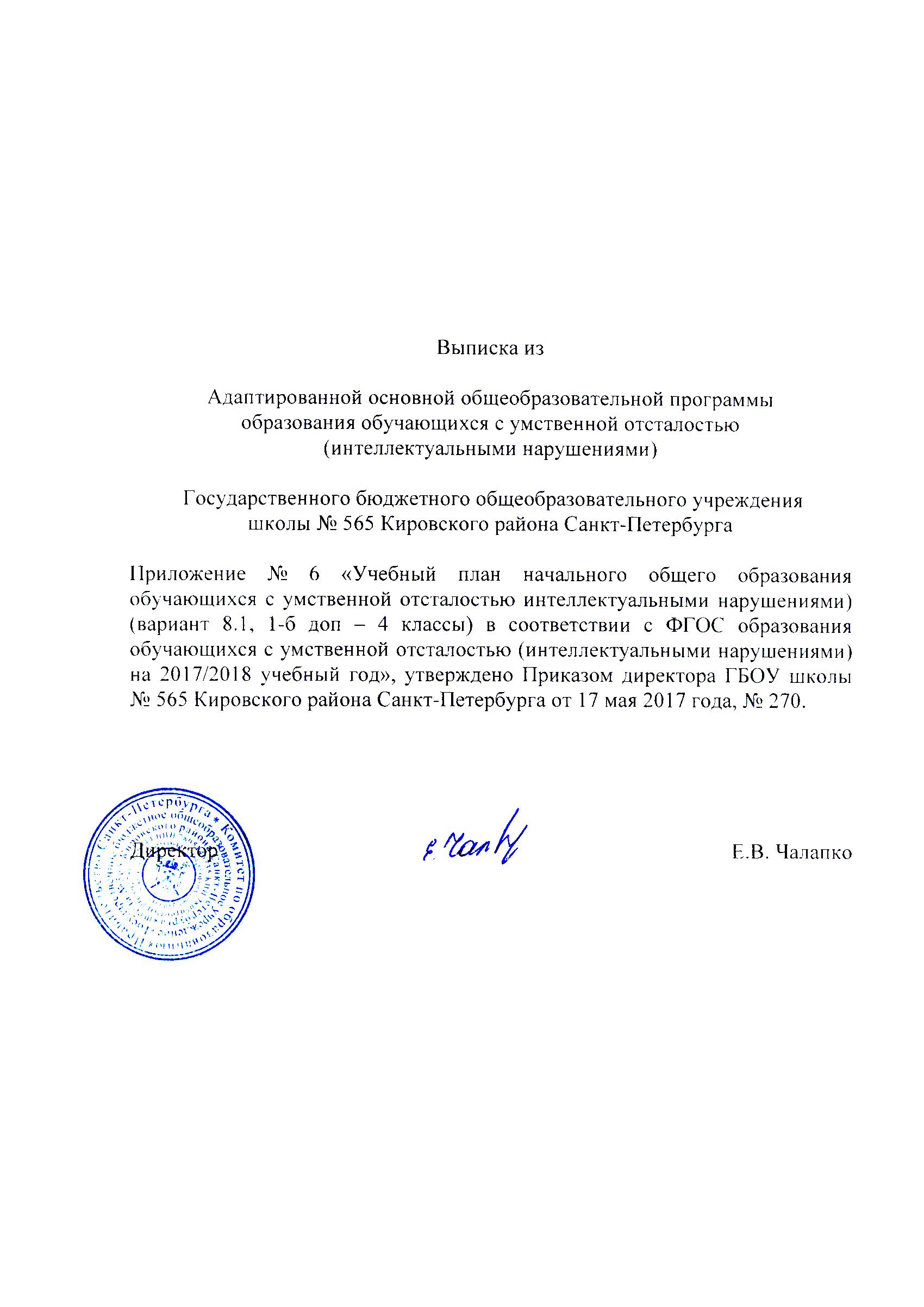 Выписка из1. Пояснительная записка к учебному плануНормативная базаУчебный план  ГБОУ школы № 565 Кировского района разработан в соответствии с:•	Федеральным Законом от 29.12.2012 № 273-ФЗ «Об образовании в Российской Федерации»;•	Инструктивно-методическим письмом «О формировании учебных планов образовательных учреждений Санкт-Петербурга, реализующих адаптированные основные общеобразовательные программы, на 2017/2018 учебный год»;•	Приказом Министерства образования и науки Российской Федерации от 19.12.2014 № 1598 «Об утверждении федерального государственного образовательного стандарта начального общего образования обучающихся с ограниченными возможностями здоровья»;•	Приказом Министерства образования и науки Российской Федерации от 19.12.2014 №| 1599 «Об утверждении федерального государственного образовательного стандарта (ФГОС) образования обучающихся с умственной отсталостью (интеллектуальными нарушениями)»;•	Порядком организации и осуществления образовательной деятельности по основным общеобразовательным программам - образовательным программам начального общего, основного общего и среднего общего образования, утвержденным приказом Министерства образования и науки Российской Федерации от 30.08.2013 № 1015;•	Распоряжением Комитета по образованию Правительства Санкт-Петербурга Комитет по образованию от 14.03.2017  № 838-р «О формировании календарного учебного графика государственных образовательных учреждений Санкт-Петербурга, реализующих основные общеобразовательные программы, в 2017/2018 учебном году»;•	СанПиН  2.4.2.3286-15 (федеральная служба по надзору в сфере защиты Прав потребителей и благополучия человека Главный государственный санитарный врач Российской федерации  Постановление от 10 июля 2015 г. N 26 об утверждении СанПиН 2.4.2.3286-15 "Санитарно-эпидемиологические требования к условиям и организации обучения и воспитания в организациях, осуществляющих образовательную деятельность по адаптированным основным общеобразовательным программам для обучающихся с ограниченными возможностями здоровья");•	Уставом образовательного учреждения.Реализуемые основные общеобразовательные программыОбразовательное учреждение осуществляет реализацию образования по адаптированной образовательной программе начального общего образования для детей с ограниченными возможностями (для обучающихся с умственной отсталостью, со сложными дефектами,  с расстройствами аутистического спектра) в соответствии с  ФГОС образования обучающихся с умственной отсталостью (интеллектуальными нарушениями) (1 дополнительный класс, 1 класс для обучающихся с легкой степенью умственной отсталости)Прогнозируемый   педагогический   результат:•	Повышение качества освоения образовательных программ учащимися с разными уровнями возможностей  за счет создания и использования программно-педагогических средств, цифровых образовательных ресурсов, современных педагогических технологий и совершенствования материально-технической базы учебного процесса.•	Удовлетворение индивидуальных образовательных потребностей.•	Усиление социальной защищенности обучающихся.•	Создание здоровьесозидающей образовательной  среды.•	Повышение уровня воспитанности учащихся, развитие личностных качеств, способствующих  их успешной социальной реабилитации.•	Расширение услуг дополнительного образования.•	Достижение открытости и востребованности школы, повышение ее имиджа, освоение информационного пространства.•	Повышение квалификации педагогов в области изучения  современных тенденций развития образования и использования новейших технологий обучения, воспитания и развития.•	Удовлетворенность и психологический комфорт всех участников образовательного процесса.Цель и задачи школы позволяют прогнозировать получение результата образовательной деятельности, которая обеспечивает адаптацию выпускников данного учреждения в разных жизненных ситуациях, создает базу для успешного обучения в учреждениях начального профессионального образования и для работы в различных сферах.Требования к объему домашних заданийОбучающимся 1 доп и 1 класса домашние задания не даются.Аттестация обучающихся	Аттестация обучающихся проводится в рамках учебного года по четвертям как результат освоения адаптированных образовательных программ определенного уровня.Аттестация подразделяется на текущую и итоговую. Текущая и промежуточная аттестация:•	Текущей аттестации подлежат все учащиеся школы. •	Текущая аттестация учащихся с легкой степенью умственной отсталости  в 1-ом дополнительном классе  и в 1-ом классе осуществляется качественно, без фиксации отметок в классном журнале.•	Форму текущей аттестации выбирает учитель в соответствии с адаптированной основной общеобразовательной программой. Итоговая аттестация.	К годовой аттестации допускаются все обучающиеся образовательного учреждения, успешно освоившие адаптированную основную общеобразовательную программу.Годовая аттестация включает в себя: •	проверку техники чтения в 1доп - 4 классах для учащихся с легкой степенью умственной отсталости;•	контрольные работы по русскому языку и математике    в 1доп - 11 классах для учащихся с легкой умственной отсталостью;•	устный опрос, тестовые задания  и другие формы итогового   контроля по предметам для всех обучающихся.Максимально допустимое количество часов при 5-ти дневной учебной неделе:Специальные условия обучения и воспитания детей с ограниченными возможностями здоровья включают:•	обеспечение равных и разных стартовых возможностей для всех обучающихся;•	создание предметно-развивающей среды, предусматривающей специфические условия для детей с ограниченными возможностями здоровья коррекционного образовательного учреждения для реализации программы с учетом их физических и (или) психофизических особенностей;•	использование специальных образовательных программ и методов обучения и воспитания, специальных учебников, учебных пособий и дидактических материалов, технических средств обучения коллективного и индивидуального пользования; •	организация  регулярного мониторинга по изучению запросов, потребностей и возможностей всех участников образовательного процесса;•	взаимодействие в разработке и реализации коррекционных мероприятий учителей, специалистов в области коррекционной педагогики, медицинских работников образовательного учреждения и других организаций, специализирующихся в области семьи и других институтов общества, которое должно обеспечиваться в единстве урочной, внеурочной и внешкольной деятельности.К особым образовательным потребностям, являющимся общими для всех обучающихся с умственной отсталостью (интеллектуальными нарушениями), относятся:•	раннее получение специальной помощи средствами образования;•	обязательность непрерывности коррекционно-развивающего процесса, реализуемого как через содержание предметных областей, так и в процессе коррекционной работы;•	научный, практико-ориентированный, действенный характер содержания образования;•	доступность содержания познавательных задач, реализуемых в процессе образования;•	удлинение сроков получения образования;•	систематическая актуализация сформированных у обучающихся знаний и умений;•	специальное обучение их «переносу» с учетом изменяющихся условий учебных, познавательных, трудовых и других ситуаций;•	обеспечение особой пространственной и временной организации общеобразовательной среды с учетом функционального состояния центральной нервной системы и нейродинамики психических процессов обучающихся с умственной отсталостью (интеллектуальными нарушениями);•	использование преимущественно позитивных средств стимуляции деятельности и поведения обучающихся, демонстрирующих доброжелательное и уважительное отношение к ним;•	развитие мотивации и интереса к познанию окружающего мира с учетом возрастных и индивидуальных особенностей обучающегося к обучению и социальному взаимодействию со средой;•	стимуляция познавательной активности, формирование позитивного отношения к окружающему миру.Структура учебного плана для обучающихся с легкой степенью умственной отсталости в соответствии с ФГОС образования обучающихся с умственной отсталостью (интеллектуальными нарушениями)(Вариант 1) Учебный план составлен в соответствии с инструктивно-методическим письмом «О формировании учебных планов образовательных учреждений Санкт-Петербурга, реализующих адаптированные основные общеобразовательные программы, на 2017/2018 учебный год» для обучающихся с умственной отсталостью (интеллектуальными нарушениями), фиксирует общий объем нагрузки, максимальный объём аудиторной нагрузки обучающихся, состав и структуру обязательных предметных областей, распределяет учебное время, отводимое на их освоение по классам и учебным предметам.На каждом этапе обучения в учебном плане представлены шесть предметных областей и коррекционно-развивающая область. Содержание всех учебных предметов, входящих в состав каждой предметной области, имеет ярко выраженную коррекционно-развивающую направленность, заключающуюся в учете особых образовательных потребностей этой категории обучающихся. Кроме этого, с целью коррекции недостатков психического и физического развития обучающихся в структуру учебного плана входит и коррекционно-развивающая область.Учебный план состоит из обязательной части, коррекционно-развивающей области и внеурочной деятельности.Обязательная часть учебного плана определяет состав учебных предметов обязательных предметных областей и учебное время, отводимое на их изучение по классам (годам) обучения. Обязательная часть учебного плана включает следующие учебные предметы: русский язык, чтение, речевая практика, математика, мир природы и человека, музыка, рисование, физическая культура, ручной труд.Содержание коррекционно-развивающей области учебного плана представлено коррекционными занятиями (логопедическими и психокоррекционными) и ритмикой. Всего на коррекционно-развивающую область отводится 6 часов в неделю.Организация занятий по направлениям внеурочной деятельности является неотъемлемой частью образовательного процесса в образовательном учреждении. Внеурочная деятельность представлена программами: игровая деятельность, культура и искусство.Для развития потенциала тех обучающихся с умственной отсталостью (интеллектуальными нарушениями), которые в силу особенностей своего психофизического развития испытывают трудности в усвоении отдельных учебных предметов, могут разрабатываться с участием их родителей (законных представителей) индивидуальные учебные планы, в рамках которых формируются индивидуальные учебные программы (содержание дисциплин, курсов, модулей, темп и формы образования).Обучение русскому языку в дополнительном первом классе предусматривает включение в примерную учебную программу следующих разделов: «Подготовка к усвоению грамоты», «Обучение грамоте», «Практические грамматические упражнения и развитие речи». В 1 классе  предусматривает включение в примерную учебную программу следующих разделов: «Обучение грамоте», «Практические грамматические упражнения и развитие речи». Подготовка к усвоению грамоты включает: подготовку к усвоению первоначальных навыков чтения,  подготовку к усвоению первоначальных навыков письма, речевое развитие. Обучение грамоте включает: формирование элементарных навыков чтения, формирование элементарных навыков письма, речевое развитие.Практические грамматические упражнения и развитие речи включают изучение следующих разделов: фонетика,  графика,  слово, предложение Чтение в дополнительном первом классе, 1 классе  предусматривает включение в примерную учебную программу раздел «Чтение и развитие речи». Жанровое разнообразие: сказки, рассказы, стихотворения, басни, пословицы, поговорки, загадки, считалки, потешки. Речевая практика На уроках речевой практики изучается: аудирование и понимание речи, соотнесение речи и изображения, дикция и выразительность речи, развитие артикуляционной моторики, формирование правильного речевого дыхания, практическое использование силы голоса, тона, темпа речи в речевых ситуациях, использование мимики и жестов в общении, организация речевого общения, моделирование речевой ситуации. МатематикаМатематика является одним из важных общеобразовательных предметов в образовательных организациях, осуществляющих обучение учащихся с умственной отсталостью (интеллектуальными нарушениями). Основной целью обучения математике является подготовка обучающихся этой категории к жизни в современном обществе и овладение доступными профессионально-трудовыми навыками. Основные разделы математики: пропедевтика, геометрический материал, нумерация, единицы измерения и их соотношения, арифметические действия. Арифметические задачи. Мир природы и человекаОсновная цель предмета «Мир природы и человека» заключается в формировании первоначальных знаний о живой и неживой природе; понимании простейших взаимосвязей, существующих между миром природы и человека. Курс «Мир природы и человека» является начальным звеном формирования естествоведческих знаний, пропедевтическим этапом формирования у учащихся умений наблюдать, анализировать, взаимодействовать с окружающим миром.Содержание дисциплины предусматривает знакомство с объектами и явлениями окружающего мира и дает возможность постепенно раскрывать причинно-следственные связи между природными явлениями и жизнью человека.Структура курса представлена следующими разделами: «Сезонные изменения», «Неживая природа», «Живая природа (в том числе человек)», «Безопасное поведение». Музыка   Учебный предмет «Музыка», предназначен для формирования у обучающихся с умственной отсталостью (интеллектуальными нарушениями) элементарных знаний, умений и навыков в области музыкального искусства, развития их музыкальных способностей, мотивации к музыкальной деятельности.Цель ― приобщение к музыкальной культуре обучающихся с умственной отсталостью (интеллектуальными нарушениями) как к неотъемлемой части духовной культуры.Коррекционная направленность учебного предмета «Музыка» обеспечивается композиционностъю, игровой направленностью, эмоциональной дополнительностью используемых методов. Музыкально-образовательный процесс основан на принципе индивидуализации и дифференциации процесса музыкального воспитания, взаимосвязи обучения и воспитания, оптимистической перспективы, комплексности обучения, доступности, систематичности и последовательности, наглядности.Содержание учебного предмета:Восприятие музыки. Слушание музыки. Хоровое пение. Элементы музыкальной грамоты. Игра на музыкальных инструментах детского оркестра.Изобразительное искусство. Основная цель изучения предмета заключается во всестороннем развитии личности обучающегося с умственной отсталостью (интеллектуальными нарушениями) в процессе приобщения его к художественной культуре и обучения умению видеть прекрасное в жизни и искусстве; формировании элементарных знаний об изобразительном искусстве, общих и специальных умений и навыков изобразительной деятельности (в рисовании, лепке, аппликации), развитии зрительного восприятия формы, величины, конструкции, цвета предмета, его положения в пространстве, а также адекватного отображения его в рисунке, аппликации, лепке; развитие умения пользоваться полученными практическими навыками в повседневной жизни.Содержание программы отражено в пяти разделах: «Подготовительный период обучения», «Обучение композиционной деятельности», «Развитие умений воспринимать и изображать форму предметов, пропорции, конструкцию»; «Развитие восприятия цвета предметов и формирование умения передавать его в живописи», «Обучение восприятию произведений искусства».Физическая культураФизическая культура является составной частью образовательного процесса обучающихся с умственной отсталостью (интеллектуальными нарушениями). Она решает образовательные, воспитательные, коррекционно-развивающие и лечебно-оздоровительные задачи. Физическое воспитание рассматривается и реализуется комплексно и находится в тесной связи с умственным, нравственным, эстетическим, трудовым обучением; занимает одно из важнейших мест в подготовке этой категории обучающихся к самостоятельной жизни, производительному труду, воспитывает положительные качества личности, способствует социальной интеграции школьников в общество.Основная цель изучения данного предмета заключается во всестороннем развитии личности обучающихся с умственной отсталостью (интеллектуальными нарушениями) в процессе приобщения их к физической культуре, коррекции недостатков психофизического развития, расширении индивидуальных двигательных возможностей, социальной адаптации.Содержание программы отражено в пяти разделах: «Знания о физической культуре», «Гимнастика», «Легкая атлетика», «Лыжная и конькобежная подготовка», «Игры». Каждый из перечисленных разделов включает некоторые теоретические сведения и материал для практической подготовки обучающихся.Ручной трудОгромное значение придается ручному труду в развитии ребенка, так как в нем заложены неиссякаемы резервы развития его личности, благоприятные условия для его обучения и воспитания.Основная цель изучения данного предмета заключается во всестороннем развитии личности учащегося младшего возраста с умственной отсталостью (интеллектуальными нарушениями) в процессе формирования трудовой культуры и подготовки его к последующему профильному обучению в старших классах. Его изучение способствует развитию созидательных возможностей личности, творческих способностей, формированию мотивации успеха и достижений на основе предметно-преобразующей деятельности.Содержание учебного материала: работа с глиной и пластилином, работа с природными материалами, работа с бумагой, работа с текстильными материалами, работа с древесными материалами, работа металлом, работа с проволокой, работа с металлоконструктором, комбинированные работы с разными материалами.Годовой учебный план общего образования 
обучающихся с легкой степенью умственной отсталости1 доп. класс - 4 класс (вариант 1) Недельный учебный план общего образования 
обучающихся с легкой степенью умственной отсталости1 доп. класс - 4 класс (вариант 1) Классы1 доп1234Часы21 ч21 ч23 ч23 ч23 чПредметные областиПредметные областиКлассы/ Учебные предметыКоличество часов в годКоличество часов в годКоличество часов в годКоличество часов в годКоличество часов в годВсего Предметные областиПредметные областиКлассы/ Учебные предметыI (доп.)IIIIIIIVВсего Обязательная частьОбязательная частьОбязательная частьОбязательная частьОбязательная частьОбязательная частьОбязательная частьОбязательная частьОбязательная частьЯзык и речевая практикаЯзык и речевая практикаРусский язык6699132132132561Язык и речевая практикаЯзык и речевая практикаЧтение6699132132132561Язык и речевая практикаЯзык и речевая практикаРечевая практика9966666666363МатематикаМатематикаМатематика99132170170170741ЕстествознаниеЕстествознаниеМир природы и человека6666666666330ИскусствоИскусствоМузыка6633343434201ИскусствоИскусствоРисование6633343434201Физическая культураФизическая культураФизическая культура9999999999495ТехнологииТехнологииРучной труд6666343434234Итого:Итого:Итого:6936937677677673687Максимально допустимая недельная нагрузка (при 5-дневной учебной неделе)Максимально допустимая недельная нагрузка (при 5-дневной учебной неделе)Максимально допустимая недельная нагрузка (при 5-дневной учебной неделе)6936937677677673687Внеурочная деятельность и коррекционно-развивающая областьВнеурочная деятельность и коррекционно-развивающая областьВнеурочная деятельность и коррекционно-развивающая областьВнеурочная деятельность и коррекционно-развивающая областьВнеурочная деятельность и коррекционно-развивающая областьВнеурочная деятельность и коррекционно-развивающая областьВнеурочная деятельность и коррекционно-развивающая областьВнеурочная деятельность и коррекционно-развивающая областьВнеурочная деятельность и коррекционно-развивающая областьКоррекционно-развивающая областьРитмика Ритмика 3333343434168Коррекционно-развивающая областьКРЗКРЗ3333343434168Коррекционно-развивающая областьЛогопедические игрыЛогопедические игры6666686868336Коррекционно-развивающая областьПсихокоррекция Психокоррекция 6666686868336Итого:Итого:Итого:1981982042042041008Внеурочная деятельностьИгровая деятельностьИгровая деятельность6666686868336Внеурочная деятельностьКультура и искусствоКультура и искусство6666686868336Итого:Итого:Итого:132132136136136672Всего:Всего:Всего:3303303403403401680Предельно допустимая недельная нагрузка (при 5-дневной учебной неделе)Предельно допустимая недельная нагрузка (при 5-дневной учебной неделе)Предельно допустимая недельная нагрузка (при 5-дневной учебной неделе)102310231107110711075367Предметные областиПредметные областиКлассы/ Учебные предметыКоличество часов в неделюКоличество часов в неделюКоличество часов в неделюКоличество часов в неделюКоличество часов в неделюВсего Предметные областиПредметные областиКлассы/ Учебные предметыI (доп.)IIIIIIIVВсего Обязательная частьОбязательная частьОбязательная частьОбязательная частьОбязательная частьОбязательная частьОбязательная частьОбязательная частьОбязательная частьЯзык и речевая практикаЯзык и речевая практикаРусский язык2344417Язык и речевая практикаЯзык и речевая практикаЧтение2344417Язык и речевая практикаЯзык и речевая практикаРечевая практика3222211МатематикаМатематикаМатематика3455522ЕстествознаниеЕстествознаниеМир природы и человека2222210ИскусствоИскусствоМузыка211116ИскусствоИскусствоРисование211116Физическая культураФизическая культураФизическая культура3333315ТехнологииТехнологииРучной труд221117Итого:Итого:Итого:2121232323111Максимально допустимая недельная нагрузка (при 5-дневной учебной неделе)Максимально допустимая недельная нагрузка (при 5-дневной учебной неделе)Максимально допустимая недельная нагрузка (при 5-дневной учебной неделе)2121232323111Внеурочная деятельность и коррекционно-развивающая областьВнеурочная деятельность и коррекционно-развивающая областьВнеурочная деятельность и коррекционно-развивающая областьВнеурочная деятельность и коррекционно-развивающая областьВнеурочная деятельность и коррекционно-развивающая областьВнеурочная деятельность и коррекционно-развивающая областьВнеурочная деятельность и коррекционно-развивающая областьВнеурочная деятельность и коррекционно-развивающая областьВнеурочная деятельность и коррекционно-развивающая областьКоррекционно-развивающая областьРитмика Ритмика 111115Коррекционно-развивающая областьКРЗКРЗ111115Коррекционно-развивающая областьЛогопедические игрыЛогопедические игры2222210Коррекционно-развивающая областьПсихокоррекция Психокоррекция 2222210Итого:Итого:Итого:6666630Внеурочная деятельностьИгровая деятельностьИгровая деятельность2222210Внеурочная деятельностьКультура и искусствоКультура и искусство2222210Итого:Итого:Итого:4444420Всего:Всего:Всего:101010101050Предельно допустимая недельная нагрузка (при 5-дневной учебной неделе)Предельно допустимая недельная нагрузка (при 5-дневной учебной неделе)Предельно допустимая недельная нагрузка (при 5-дневной учебной неделе)3131333333194